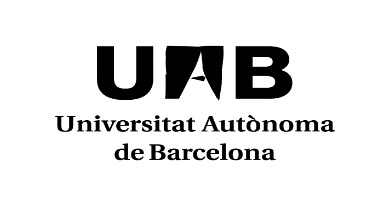 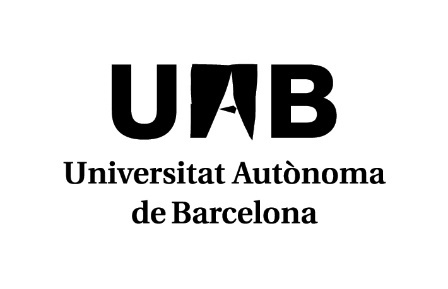 Señale con una “X”, las asignaturas de las cuales os matriculáis.Señale con una “X”, las asignaturas de las cuales os matriculáis.Bellaterra (Cerdanyola del Vallès), _____________________DNI/PasaporteDNI/PasaporteDNI/PasaporteDNI/PasaporteDNI/PasaporteNúmero afiliación Seguridad SocialNúmero afiliación Seguridad SocialNúmero afiliación Seguridad SocialNúmero afiliación Seguridad SocialNúmero afiliación Seguridad SocialNúmero afiliación Seguridad SocialApellidosApellidosApellidosApellidosApellidosApellidosApellidosApellidosApellidosApellidosNombreNombreDirección familiarDirección familiarDirección familiarDirección familiarDirección familiarDirección familiarDirección familiarDirección familiarDirección familiarDirección familiarDirección familiarDirección familiarDirección familiarCódigo postalCódigo postalPoblaciónPoblaciónPoblaciónPoblaciónPoblaciónPoblaciónPoblaciónPoblaciónPoblaciónPoblaciónComarcaComarcaComarcaComarcaComarcaProvinciaProvinciaProvinciaProvinciaProvinciaProvinciaPaísPaísPaísPaísPaísTeléfonoTeléfonoTeléfonoTeléfonoTeléfonoTeléfonoDirección durante el cursoDirección durante el cursoDirección durante el cursoDirección durante el cursoDirección durante el cursoDirección durante el cursoDirección durante el cursoDirección durante el cursoDirección durante el cursoDirección durante el cursoDirección durante el cursoDirección durante el cursoDirección durante el cursoCódigo postalCódigo postalPoblaciónPoblaciónPoblaciónPoblaciónPoblaciónPoblaciónPoblaciónPoblaciónPoblaciónPoblaciónComarcaComarcaComarcaComarcaComarcaProvinciaProvinciaProvinciaProvinciaProvinciaProvinciaPaísPaísPaísPaísPaísTeléfonoTeléfonoTeléfonoTeléfonoTeléfonoTeléfonoDirección electrónicaDirección electrónicaDirección electrónicaDirección electrónicaDirección electrónicaTeléfono móvilTeléfono móvilTeléfono móvilTeléfono móvilTeléfono móvilTeléfono móvilFecha de nacimientoFecha de nacimientoFecha de nacimientoFecha de nacimientoLugar de nacimientoLugar de nacimientoLugar de nacimientoLugar de nacimientoLugar de nacimientoLugar de nacimientoLugar de nacimientoCódigo postal del lugar de nacimientoCódigo postal del lugar de nacimientoCódigo postal del lugar de nacimientoCódigo postal del lugar de nacimientoCódigo postal del lugar de nacimientoCódigo postal del lugar de nacimientoCódigo postal del lugar de nacimientoCódigo postal del lugar de nacimientoNacionalidadNacionalidadNacionalidadNacionalidadPago fraccionadoen tres plazos   Becario/aria (*)El pago se deberá hacer por domiciliación bancaria. Se ha de entregar el documento SEPA en la Gestión Académica si no se ha hecho con anterioridad. Los becarios pueden aplazar el pago.* Becario/aria o del régimen general o de movilidad del MinisterioXCódigoAsignaturaCréditoGrupoCÓDIGOASIGNATURA 1.er CURSOECTSSEM104521Matemáticas61104522Flujos de Materia y Energía61104523Fundamentos de Electrónica61104524Informática61104525Introducción a la Ciudad Contemporánea61104526Demografía, Sociedad y Economía Urbana62104527Bases para a la Geoinformación62104528Gestión Ambiental de la Energía y de los Recursos62104529Instrumentación y Sensores62104530Programación de Aplicaciones en Internet62CÓDIGOASIGNATURA 2.º CURSOECTSSEM104533Geodesia y Sistemas de Localización61104532Proceso de Urbanización: Sistemas y Morfología Urbana61104535Bases de datos61104534Digitalización y Microcontroladores61104531Gestión Empresarial y de Proyectos61104539Seguridad y Privacidad de los Sistemas de Información62104536Sistemas de Información Geográfica62104537Sistemas de Comunicación62104540Ciencia de Datos62104538Innovación Urbana Abierta: Laboratorio de Síntesis62CÓDIGOASIGNATURA 3.er CURSOECTSSEM104541Gestión Pública y Políticas Urbanas61104542Movilidad, Logística y Transporte61104543Modelización y Simulación de Sistemas Urbanos61104544Sistemas Ciberfísicos61104545Sistemas Distribuidos61106546Trabajo de Final de Grado62104547Planeamiento Territorial y Urbanístico62104548Teledetección para los Sistemas Urbanos62104550Modelos de Innovación Urbana y Ciencia Ciudadana62104551Vehículos Autónomos62104552Tecnologías de RFID y Sistemas de Sensores62104553Robótica en la Ciudad Inteligente62104554Programación de Aplicaciones Móviles62106545Prácticas Externas62